II. ULUSLARARASI DİL, DÜŞÜNCE VE DİN BİLİMLERİ KONGRESİ“KAVRAMLAR ve KURAMLAR”16-17-18 NİSAN 2020, MARDİNSosyal bilimlerin en belirgin üç sahasını oluşturan dil, düşünce ve din; varoluşundan itibaren insanlığın temel hususiyetleri olan konuşma, kavrama ve inanmaya tekabül eden alanlar olarak karşımıza çıkmaktadır. Dil; gündelik iletişim ve gramatik tartışmalar kadar edebiyattan felsefî bilimlere uzanan geniş bir yelpaze içerisinde birçok alana sirayet eden bir çalışma sahasıdır. İnanç ise günlük yaşamda karşılaştığımız ve belli bir güvene dayalı bir inanma biçiminden doğa veya doğaüstü boyutlara ulaşan bir alanda daha çok metafizik, teoloji veya ilahiyat olarak ifadesini bulur. Her iki alanı ortak kesen felsefe ise bir taraftan insanın sistematik veya sistematik olmayan bütüncül düşünme eylemini ifade eden bir meta bakışı sunarken diğer taraftan ise genelde varlık, bilgi ve eylem üzerine yoğunlaşan bir disiplindir. Buna göre dil, düşünce ve din, insanlığın hem evrensel hem de yerel boyutlarını kuşatan geniş bir ilişki ağında karşımıza çıkan temel araştırma alanlarıdır.Bu ana çerçeve etrafında Mardin Artuklu Üniversitesi olarak 8-10 Kasım 2018 tarihinde gerçekleştirdiğimiz ilk kongrenin devamı olarak kısa vadede üç farklı tema halinde planladığımız Uluslararası Dil, Düşünce ve Din kongrelerinden ilki, yukarıda sözkonusu edilen alanların kurucu ve taşıyıcı kavramlar ve kuramları, ikincisi bu alanların sistem kurucu kurumlar ve okulları, üçüncüsü ise bu alanlarda öne çıkan kişiler ve eserler üzerine yoğunlaşacaktır. Bu plan eşliğinde gerçekleştirilecek kongrelerin neticesinde bir alanı bilimsel alan kılan temel bileşenler, bu alanlarda daha ileri çalışmaların yapılabilmesi için araştırmacıların dikkatlerine sunulabilecektir.Bu kongrelerden ilki dil, düşünce ve din alanlarının kurucu ve taşıyıcı kavramlarını yeniden incelemeye açmayı amaçlamaktadır. Akademik ve bilimsel camianın yakından bildiği gibi bilimler temelde kavramlarla kurulur ve onlarla yol alır. Dolayısıyla bilimlerin günümüze kadarki süreçte kuruluş, yol alış ya da ilerleme serüvenleri, bir yandan onların ilişkili oldukları kavramlara borçlu olduğunu ve sözkonusu ilerlemenin de ancak yeni kavramsal üretimlerle sürdürülebileceğini gösterirken; diğer yandan kendilerine özgü kavramsal yüklerle herhangi bir bilimsel alanda üretimde bulunan düşünürleri de konumsal olarak birbirinden ayırır. Buna binaen, Kongre bir taraftan üç alanın metinlerinde işlenen veya bu alanların yaklaşımıyla üretilen yaşamsal tecrübeye dair kavramları ele alırken diğer taraftan bu işleyişin kavramsallaştırılması tecrübesini konu edinmektedir. O açıdan alanların kendilerine has terimleri olduğu gibi birçok alana konu olan ve kaynağını yaşamsal tecrübede bulan aşk, sevgi, özlem, kaygı gibi sayılmaya gelmeyecek kavramlar da Kongre’de ele alınabilmektedir. Bu sebeple yaşamsal tecrübede vuku bulan aynı ya da benzer olay ve olguların farklı alanlar tarafından ele alınma biçimlerini serimlemek ve farklı yaklaşım biçimlerini görmek de kongrenin hedefleri arasında yer almaktadır.Konu Başlıkları  1.    Dil Bilimleri a.    Dil ve Kavram İlişkisi; Dilin Kavramı ve Kavramın Dilib.    Kavramsal Değişim ve Dönüşümlerc.    Kavramsal İlişkiler ve İlişkilenmelerd.    Dil, Edebiyat ve Kavrame.    Kavram, Kuram ve Yorumf.    Evrensellik-Yerellik Çerçevesinde Dil ve Kavramg.   Edebi Metinlerde Geçen Kavramlar ve Terimler2.    Düşünce Bilimleria.    Düşünce, Bilim ve Kavram İlişkisib.    Kavram ve Anlamc.    Düşünce Bilimlerinde Kavram, Kuram ve Yorum e.    Kavramsal Değişim ve Dönüşümlerf.    Düşünce, Sanat ve Kavramg.   Metinlerde Öne Çıkan Kavram ve Terimler3.    Din Bilimleria.    Dinî Kavramlarb.    Din, İnsan ve Anlamc.    Din Eğitimi ve Öğretiminde Kavramd.    Din, Bilim ve Dilde Ortak Kavramlare.    Din Bilimlerinde Kavram, Kuram ve Yorumf.    Bir Kavram Olarak Ding.   Dinsel Metinlerin Kavramsal BağlamlarıÖnemli TarihlerBildiri özeti göndermek için son tarih: 		31 Ocak  2020Kabul edilen bildirilerin duyurulması: 		10 Şubat 2020Kongreye kesin kayıt yaptırmak için son tarih: 	21 Şubat 2020Tam metin göndermek için son tarih: 		31 Mart 2020Kongre programının ilanı: 				10 Nisan 2020Kongre tarihi: 						16-17-18 Nisan 2020İletişimAdres: Mardin Artuklu Üniversitesi, Artuklu Yerleşkesi, Diyarbakır Yolu Artuklu / Mardin / TÜRKİYEe-mail: mardinkongre2020@artuklu.edu.tr web: http://www.artuklu.edu.tr/mardinkongre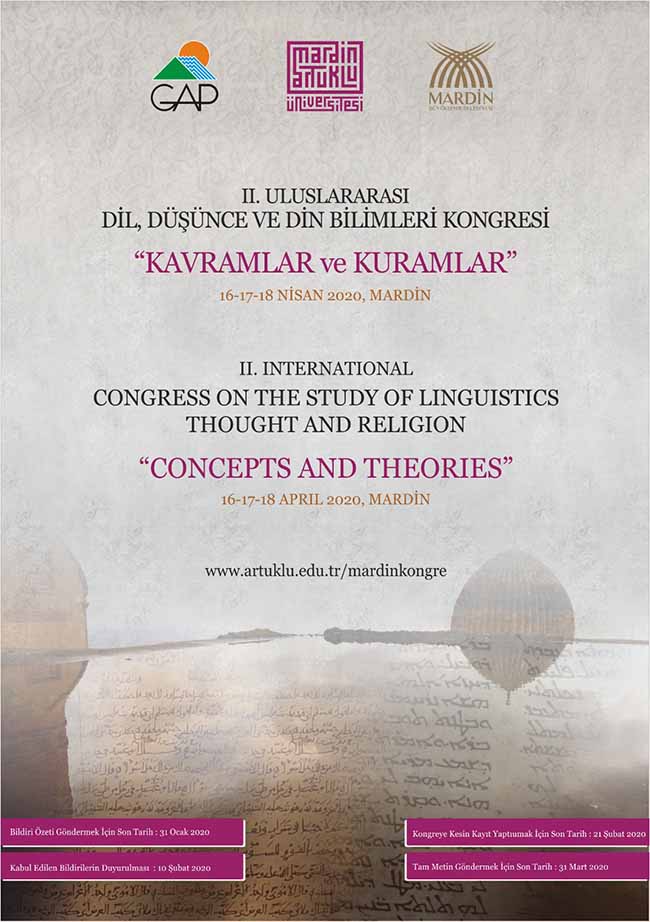 